ГОСУДАРСТВЕННОЕ АВТОНОМНОЕ УЧРЕЖДЕНИЕ
ЯРОСЛАВСКОЙ ОБЛАСТИ 
«ИНФОРМАЦИОННОЕ АГЕНТСТВО «ВЕРХНЯЯ ВОЛГА»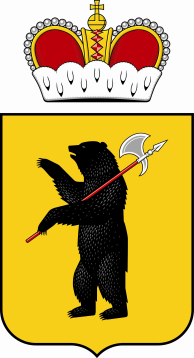 . Ярославль, ул. Максимова, д.17/27. E-mail: info@vvolga-yar.ru Тел./факс (4852) 30-57-39 КПП 760401001, ИНН 7604026974от «24» декабря 2020 г. Заинтересованным лицамЗапрос в целях формированияпредставления о рыночных ценах на оказание услуг связиВ настоящее время ГАУ ЯО «Информационное агентство «Верхняя Волга» в целях формирования стоимости договора на оказание услуг связи осуществляет анализ предложений поставщиков.В срок до «30» декабря 2020 г. просим представить предложения по цене договора на оказание услуг связи, проект которого изложен в приложении № 2 к настоящему запросу.Порядок направления предложений – в простой письменной форме по почте и/или курьером и/или в форме скана указанного предложения на электронную почту Заказчика: zakazchik@vvolga-yar.ru (документ должен быть подписан уполномоченным лицом, скреплен печатью организации).Направление предложения от поставщика является подтверждением факта установления поставщиком цены договора в соответствии с условиями проекта договора, в том числе техническим характеристикам, установленным в приложении № 2 к настоящему запросу.Настоящий запрос не является извещением о проведении закупки, офертой или публичной офертой и не влечет возникновения никаких обязанностей у заказчика.Форма предоставления предложения по цене договора – в приложении №1 к настоящему запросу.Проект договора – в приложении № 2 к настоящему запросу.Директор ГАУ ЯО «Информационное агентство «Верхняя Волга»                                                                                                   А.Л. ЛебедевПриложение № 1 к запросу в целях формированияпредставления о рыночных ценах ФОРМАпредоставления цены по договору, проект которого изложен в приложении № 2НА БЛАНКЕ ОРГАНИЗАЦИИ Коммерческое предложениеВ ГАУ ЯО «Информационное агентство «Верхняя Волга»от:______________________________(полное наименование участника, юридический и почтовый адрес)«___» ________ 2020г.В  целях формирования представления о рыночных ценах, в соответствии с условиями договора на оказание услуг связи, проект, которого изложен в запросе в целях формирования представления о рыночных ценах от 24.12.2020г., размещенном на сайте вволга.рф,                                                                    (название организации) предлагает стоимость договора, включающую в себя все налоги, сборы и иные расходы, связанные с оказанием услуг по вышеназванному договору:- общая стоимость оказываемых по договору услуг связи составляет ______________ (сумма указывается цифровым и словесным значение прописью) рублей, которая рассчитывается, исходя из: - ежемесячной стоимости услуг, которая составляет _______(_________) рублей (сумма указывается цифровым и словесным значение прописью) рублей, и складывается исходя из:- ежемесячной стоимости услуг связи, указанных в таблице 2 Приложения № 1 к договору, _____________     (_________) рублей;- ежемесячной стоимости услуг связи, указанных в таблице 2 Приложения № 2 к договору, _____________   (_________) рублей.Руководитель (должность) ______________________    (Ф.И.О. Руководителя)           м.п. *Инструкции по заполнению1. Участник указывает свое полное фирменное наименование (в т.ч. организационно-правовую форму) и свой юридический и почтовый адрес.2. Цены указанные в коммерческом предложении  должны  включать все таможенные пошлины, налоги (включая НДС) и другие обязательные платежи в соответствии с действующим законодательством Российской Федерации, все транспортные и страховые расходы, расходы на погрузку-разгрузку и т.д. 3.  В своем коммерческом Предложении Участник должен представить заполненную форму подписанную лицом, имеющим право в соответствии с законодательством Российской Федерации действовать от лица Участника без доверенности, или надлежащим образом уполномоченным им лицом на основании доверенности, скрепить печатью Участника.4. На все закупаемые товары, где указаны товарные знаки, Участник может предложить эквивалент, который в свою очередь должен точно соответствовать техническим характеристикам, указанным в техническом задании или превышать их и не уступать по качеству затребованным товара.Приложение № 2 к запросу в целях формированияпредставления о рыночных ценах Проект договора	ДОГОВОР № ____________возмездного оказания услугг. ________________			                                                              "___" _______________ 2021 г._______________, именуемое в дальнейшем "Исполнитель", в лице _____________, действующего на основании _________, с одной стороны, и Государственное автономное учреждение Ярославской области "Информационное агентство "Верхняя Волга", именуемое в дальнейшем "Заказчик", в лице Директора Лебедева Александра Львовича, действующего на основании Устава, с другой стороны, заключили настоящий Договор возмездного оказания услуг, именуемый в дальнейшем – "Договор", о нижеследующем:Предмет ДоговораПредметом настоящего Договора является оказание Исполнителем Заказчику услуг связи (далее – "Услуги"), а также оказание необходимых сопутствующих услуг по организации связи.Характеристики, технические и коммерческие условия оказания каждой услуги, предоставляемой в рамках настоящего Договора, определяются в соответствующем "Заказе на предоставление услуг" (далее – "Заказ"). Каждый Заказ оформляется в виде отдельного Приложения к настоящему Договору.Оказание Заказчику дополнительных услуг, изменение технических и/или коммерческих условий оказания услуг производится с оформлением дополнительных Заказов, которые с момента их подписания Сторонами становятся неотъемлемыми частями настоящего Договора.Порядок и сроки оказания услуг по организации связи Для оказания Услуг Исполнитель, по согласованию с Заказчиком, оказывает услуги по организации связи, включая установку необходимого для оказания Услуг оборудования (далее - "Оборудование"). Факт оказания услуг по организации связи фиксируется в Акте сдачи-приемки оказанных услуг по организации связи.Моментом начала оказания Услуг и моментом начала осуществления Заказчиком ежемесячных платежей в соответствии с каждым Заказом является дата подписания Акта сдачи-приемки оказанных услуг по организации связи (именуемый в дальнейшем – Акт), который подписывается полномочными представителями Сторон.Заказчик в течение 5 (пяти) рабочих дней со дня окончания оказания услуг по организации связи подписывает Акт и направляет его Исполнителю, или в случае несогласия направляет Исполнителю мотивированный отказ от подписания Акта в письменной форме.В случае получения Исполнителем официального и мотивированного письменного отказа Заказчика от подписания Акта Сторонами составляется акт с перечнем необходимых доработок и сроков их выполнения.В случаях непредставления официального и мотивированного письменного отказа в указанный срок (п.2.3 настоящего Договора) Акт считается подписанным, услуги по организации связи считаются оказанными и подлежат оплате в порядке, указанном в разделе 4 настоящего Договора.Неготовность Заказчика к получению Услуг не  является основанием для отказа Заказчика от подписания Акта и оплаты оказанных Исполнителем услуг по организации связи.Права и обязанности СторонОбязанности Исполнителя:Исполнитель обязуется обеспечивать оказание услуг в соответствии с законодательством РФ, условиями настоящего Договора и Заказов к нему.Исполнитель обязуется оказывать Услуги 24 (двадцать четыре) часа в сутки, 7 (семь) дней в неделю за исключением перерывов для проведения необходимых ремонтных и профилактических (регламентных) работ, которые будут планироваться на время, когда это может нанести наименьший ущерб Заказчику. Время и продолжительность  проведения ремонтных работ Исполнитель будет согласовывать  не позднее, чем за 24 часа до их начала. Время и продолжительность  проведения профилактических (регламентных) работ Исполнитель будет письменно согласовывать  не позднее, чем за 5 (пять) рабочих дней до их начала с указанием их продолжительности.Исполнитель обязуется по согласованию с Заказчиком при необходимости установить необходимое оборудование для оказания Услуг (далее - "Оборудование"). Факт передачи Оборудования Заказчику фиксируется в Акте сдачи-приемки Оборудования, в котором указывается перечень Оборудования и его стоимость.Исполнитель обязуется проводить профилактическое обслуживание Оборудования в соответствии с требованиями действующих правил технической эксплуатации.В случае обращения Заказчика при возникновении перерыва в оказании Услуг (в соответствии с настоящим Договором) Исполнитель обязуется:зарегистрировать факт перерыва в журнале регистрации перерывов в оказании Услуг;незамедлительно приступить к выяснению и устранению причины перерыва в оказании Услуг;подписать с Заказчиком Акт, подтверждающий факт перерыва с указанием даты, времени начала и завершения перерыва, а также причины перерыва; период перерыва в оказании Услуг исчисляется с момента получения Исполнителем уведомления от Заказчика (в соответствии с настоящим Договором) и заканчивается в момент восстановления оказания Услуг.Исполнитель обязуется своевременно выставлять счета за оказанные Услуги.Права Исполнителя:Исполнитель имеет право, предварительно уведомив об этом Заказчика, отказать в оказании Услуг или приостановить (полностью или частично) оказание Услуг до момента устранения причин, послуживших основанием для их приостановления, если возникли обстоятельства, при которых:оказание Услуг может создать угрозу безопасности и обороноспособности государства, здоровью и безопасности людей;оказание Услуг невозможно ввиду каких-либо физических, топографических или иных естественных препятствий;Заказчик использует или получает Услуги незаконным способом, или эксплуатирует предоставленное Исполнителем Оборудование с нарушением правил технической эксплуатации, или использует не сертифицированные технические средства связи;Заказчик нарушает правила использования Услуг, содержащиеся в настоящем Договоре, и такое нарушение создает угрозу для должного функционирования сети или Оборудования Исполнителя, или других его клиентов;по независящим от Сторон обстоятельствам возникла опасность для должного функционирования сети или Оборудования Исполнителя, или нескольких его клиентов в той мере, в какой это необходимо для устранения такой опасности;просрочена оплата Услуг Заказчиком в сроки, предусмотренные настоящим Договором;Заказчик нарушил свои обязательства по п.4.10 более, чем на 10 рабочих дней.Отказ в каждом конкретном случае должен быть оформлен письменно и обоснован.Исполнитель имеет право изменять в одностороннем порядке тарифы на Услуги, условия обслуживания, порядок расчетов, формы оплаты Услуг с предварительным уведомлением Заказчика за 30 (тридцать) календарных дней до момента введения таких изменений, если иное не предусмотрено в соответствующем Заказе.Обязанности Заказчика:В случае перерыва в оказании Услуг незамедлительно информировать об этом Исполнителя по телефонам  _________, _________, факсу _________  или по e-mail: ________________.Применять технические средства связи, разрешенные к использованию на территории РФ.Заказчик обязуется не использовать оказанные Услуги таким образом, чтобы это создавало угрозу безопасности и здоровью людей, безопасности и обороноспособности государства.Заказчик обязуется использовать оказанные Услуги в законных целях.Заказчик обязуется принять на себя ответственность на все время действия настоящего Договора по согласованию и решению всех административных, финансовых и технических вопросов на территории своего помещения (здания) для организации оказания Услуг;Если для оказания Услуг требуется размещение Оборудования Исполнителя на территории помещения (здания) Заказчика и размещение Оборудования на территории помещения (здания) Заказчика предусмотрено в соответствующем Заказе, Заказчик обязуется:принять от Исполнителя по Акту Оборудование, необходимое для оказания Услуг, перечень которого определен в соответствующих Заказах;обеспечивать представителям Исполнителя круглосуточный доступ в помещения Заказчика, в которых размещается Оборудование, для проведения эксплуатационных и ремонтно-восстановительных работ;предоставить место для размещения Оборудования;обеспечивать расположение Оборудования в месте, позволяющем персоналу Исполнителя производить на нем эксплуатационные работы;обеспечивать для Оборудования бесперебойное электропитание;размещать Оборудование в сухом, имеющем освещение помещении, не содержащем токопроводящей пыли и химически активных паров и оборудованном розетками электропитания 220В с защитным заземлением;обеспечивать для Оборудования надлежащую температуру воздуха в помещениях, которая должна составлять от +5 до +35 градусов по Цельсию;обеспечивать порядок, при котором перемещение Оборудования внутри помещений Заказчика может производиться только персоналом Исполнителя;обеспечивать порядок, при котором отключение Оборудования от сети электропитания или линии связи будет производиться только по согласованию между Заказчиком и Исполнителем;обеспечивать сохранность Оборудования и нести риск случайной гибели или случайного повреждения Оборудования;обеспечивать порядок, при котором дежурный персонал Исполнителя будет своевременно извещен о планируемом прекращении электропитания Оборудования, если длительность такого прекращения составляет или будет составлять более 15 (пятнадцати) минут, а также о восстановлении электропитания   по   телефонам _____________,  по факсу:  ____________ или по e-mail: ___________не осуществлять использование Оборудования для собственных нужд; вернуть Исполнителю Оборудование, установленное на территории помещения (здания) Заказчика (в соответствии с настоящим Договором), в следующих случаях:при прекращении действия настоящего Договора в срок не позднее 5 (пяти) рабочих дней с даты его окончания;при прекращении действия соответствующего Заказа в срок не позднее 5 (пяти) рабочих дней с даты его окончания;при проведении профилактических или ремонтных работ в срок не позднее 5 (пяти) рабочих дней с момента получения уведомления Исполнителя о необходимости проведения таких работ;при отказе в оказании Услуг или при приостановлении оказания Услуг в соответствии с п. 3.2.1 настоящего Договора в срок не позднее 5 (пяти) рабочих дней с момента получения письменного уведомления Исполнителя. Доставка и вывоз Оборудования, установленного на территории помещения (здания) Заказчика (в соответствии с настоящим Договором) осуществляется силами и средствами Исполнителя.При невыполнении Заказчиком обязательств в срок, указанный в п. 3.3.6.13 настоящего Договора, Оборудование считается утраченным, и Заказчик обязан предоставить Исполнителю аналогичное Оборудование взамен утраченного.Заказчик обязуется своевременно производить платежи в соответствии с условиями настоящего Договора.Стоимость Услуг, порядок сдачи-приемки Услуг, и порядок расчетовОплата услуг по настоящему Договору производится в порядке и по ценам, определенным соответствующими Заказами, оформленными в виде Приложений к настоящему Договору. Указанные в Заказах цены не включают суммы НДС, а также суммы любых аналогичных налогов, сборов и иных платежей, которые действуют на дату подписания настоящего Договора в соответствии с решениями органов государственной власти и управления РФ и г. Москвы и которые могут быть введены названными органами в период действия настоящего Договора. Упомянутые налоги, сборы и иные платежи оплачиваются Заказчиком.Стоимость услуг в Заказах указывается в российских рублях, если иное не предусмотрено в соответствующем Заказе. Платежи производятся в безналичной форме. Отчетный период равен календарному месяцу, в котором оказывались Услуги Заказчику.Все банковские переводы при осуществлении платежей по настоящему Договору производятся за счет Заказчика.Единовременные платежи за услуги по организации связи производятся Заказчиком авансовым платежом  в течение 5 (пяти) рабочих дней после подписания соответствующего Заказа.Ежемесячные платежи за оказание Услуг по настоящему Договору осуществляются Заказчиком до 20 (двадцатого) числа месяца, следующего за отчетным периодом, на основании соответствующих счетов, выставляемых Исполнителем до 5-го (пятого) числа месяца, следующего за отчетным периодом.Если Услуги в отчетном периоде (первом или последнем месяце действия Заказа на оказание Услуг) оказываются неполный месяц, размер ежемесячной платы определяется, исходя из фактического периода оказания Услуг в отчетном периоде.В случае задержки получения Заказчиком счетов согласно п.4.9 Договора, срок оплаты Заказчиком Услуг Исполнителя отодвигается на соответствующий срок. Датой получения счетов, счетов-фактур и Актов об оказанных услугах   считается дата передачи соответствующего документа по факсу и/или электронной почте или дата доставки оригинала соответствующего документа,  в зависимости от того, какое событие наступило раньше. Для целей настоящего Договора, Стороны определили, что электронные письма уполномоченных представителей, указанных в соответствующем Заказе, имеют полноценную юридическую силу простой письменной формы и могут быть предоставлены в суде в качестве доказательств, в соответствии со ст.75 АПК РФ.Все счета выставляются Исполнителем в российских рублях, если иное не предусмотрено в соответствующем Заказе. Оригиналы счетов, счетов-фактур, актов и иных документов по Договору могут направляться почтой либо с курьером под расписку о вручении и будут считаться доставленными при получении на руки или, при отправке почтой, в день, когда они были бы доставлены при обычном ходе почтовой рассылки. При неполучении счетов, счетов-фактур и Актов об оказанных услугах до 20 числа месяца, следующего за отчетным периодом, Заказчик обязан письменно уведомить об этом Исполнителя в течение 3 (трех) рабочих дней. В противном случае Заказчик считается получившим оригиналы указанных выше документов. При неполучении оригиналов Договора, дополнительных соглашений, заказов и иных аналогичных документов в течение 20 (двадцати) рабочих дней после подписания одной из Сторон, другая Сторона обязана письменно уведомить об этом направившую оригинал документа Сторону в течение 3 (трех) рабочих дней. В противном случае эта Сторона считается получившей оригинал указанного документа.Заказчик может оплачивать счета по настоящему Договору, полученные по факсимильной связи или электронной почте. До 5-го (пятого) числа месяца, следующего за отчетным периодом, Исполнителем составляется Акт сдачи-приемки оказанных Услуг. Данные Акты сдачи-приемки оказанных Услуг составляются в российских рублях, если иное не предусмотрено в соответствующем Заказе. Заказчик обязуется в течение 5 (пяти) рабочих дней с момента получения Акта сдачи-приемки оказанных Услуг подписать его и вернуть в адрес Исполнителя или направить мотивированный отказ в подписании такого Акта. В случае, если Заказчик в указанный срок не подпишет Акт сдачи-приемки оказанных Услуг или не направит мотивированный отказ, Акт считается принятым, а Услуги оказанными в указанном в Акте объеме.Исполнитель один раз в месяц готовит для Заказчика счета-фактуры в срок, не позднее 5-го (пятого) числа месяца, следующего за отчетным периодом. Счета-фактуры выставляются в российских рублях, если иное не предусмотрено в соответствующем Заказе. При расхождениях в учетных данных Сторон по объему оказанных услуг в отчетном периоде, для расчетов принимаются учетные данные Исполнителя. При этом счет, выставленный Исполнителем за Услуги, оказанные Заказчику в отчетном периоде, подлежит оплате в установленные настоящим Договором сроки в полном объеме.Датой выполнения Заказчиком обязательств по оплате по настоящему Договору считается дата поступления денежных средств на расчетный счет Исполнителя. В случае, если денежные средства, подлежащие оплате в соответствии с положениями настоящего Договора, не зачислены на счет Исполнителя в сроки, предусмотренные настоящим Договором по вине одного из банков, то Заказчик не несет ответственности за задержку платежей, предусмотренных положениями настоящего Договора.Время проведения плановых профилактических работ не рассматривается как перерыв в оказании Услуг по вине Исполнителя.При размещении на территории помещения (здания) Заказчика Оборудования Исполнителя в соответствии с пунктом 3.3.6 настоящего Договора при наступлении событий, определенных пунктом 3.3.6.15, Стороны оформляют Акт об утрате Оборудования. Заказчик предоставляет Исполнителю аналогичное Оборудование взамен утраченного в срок не более 10 (десяти) рабочих дней с даты оформления Акта об утрате Оборудования.При повреждении по вине Заказчика размещенного на территории помещения (здания)  Оборудования Исполнителя, Заказчик возмещает Исполнителю денежные средства за ремонт поврежденного Оборудования в срок не более 5 (пяти) рабочих дней со дня получения соответствующего счета  Исполнителя.В случае приостановки или прекращения оказания Услуг в связи с нарушением условий Договора, в частности, сроков оплаты Услуг, Заказчик не освобождается от выполнения своих обязательств по настоящему Договору, включая погашение задолженности и уплаты пени в соответствии с п. 5.2 настоящего Договора, а также от необходимости оплаты ежемесячных платежей вплоть до момента расторжения настоящего Договора. Общая стоимость оказываемых по договору услуг составляет ________ (___________) рублей ________ копеек, в т.ч. НДС 20% _________ (________) рублей _______ копеек, НДС не облагается в связи с ___________.Ответственность СторонЗа неисполнение либо ненадлежащее исполнение принятых обязательств Стороны несут ответственность в соответствии с действующим законодательством Российской Федерации и настоящим Договором.В случае просрочки по уплате платежей и возмещений, предусмотренных настоящим Договором, Исполнитель вправе начислить и потребовать от Заказчика уплаты пени в размере 0.1% (ноль целых одна десятая процента) от просроченной суммы за каждый  календарный день просрочки, но не более 10% (десяти процентов) от неоплаченной суммы , направив при этом письменное требование Заказчику. В случае не поступления платежей по настоящему Договору в течение 15 (пятнадцати) календарных дней с момента истечения срока оплаты какого-либо из Счетов, Исполнитель вправе приостановить оказание Услуг до поступления платежей, предварительно уведомив об этом Заказчика.  В случае не поступления платежей по настоящему Договору в течение 6 (шести) месяцев с момента получения Заказчиком уведомления Исполнителя о приостановлении оказания Услуг, Исполнитель вправе расторгнуть настоящий Договор в одностороннем внесудебном порядке с прекращением действия всех или части Заказов, без возмещения Заказчику убытков. В случае возникновения перерыва в оказании Услуг при проведении тестирования или регулировки, производимых Исполнителем по заявкам Заказчика после начала оказания Услуг, оплата за оказываемые Услуги по Договору производится Заказчиком в полном объеме.  Исполнитель ни при каких обстоятельствах не будет нести ответственность за причинение каких-либо косвенных убытков или упущенную выгоду, возникшие у Заказчика в ходе исполнения настоящего Договора, а также в случае его расторжения в одностороннем порядке и/или отказа от его исполнения. Заказчик несет материальную ответственность за сохранность Оборудования, которое установлено Исполнителем на территории Заказчика. В случае утраты или повреждения Оборудования по вине Заказчика, Заказчик обязан оплатить Исполнителю стоимость ремонта Оборудования и/или предоставить аналогичное Оборудование.Дополнительные условияЗаказчик не вправе передавать свои права и обязанности по настоящему Договору какой-либо третьей стороне без письменного согласия Исполнителя.Права на использование Программного обеспечения «ProfiTVLive» (ПО) предоставляются Заказчику определенным в Заказах к Договору способом в течение срока действия настоящего Договора на условиях простой лицензии, если иное не предусмотрено в соответствующем Заказе. Заказчик не имеет права на распространение передаваемого ПО.В целях исполнения настоящего Договора Заказчик поручает Исполнителю обработку персональных данных уполномоченных представителей Заказчика, а также иных сотрудников Заказчика, связанных с исполнением Договора (далее – «субъекты»). Заказчик передает Исполнителю с согласия субъектов следующие их персональные данные: фамилия, имя, отчество, место работы, должность, адрес электронной почты, номер мобильного и рабочего телефона, иные персональные данные, необходимые для исполнения Договора. Заказчик гарантирует предварительное получение согласия субъекта на совершение Исполнителем следующих действий с персональными данными: сбор, запись, систематизация, накопление, хранение, уточнение (изменение, обновление), использование, передача (предоставление, доступ), удаление, уничтожение. Также Заказчик гарантирует, что указанное согласие по форме и содержанию соответствует требованиям законодательства Российской Федерации и получено на срок не менее срока действия настоящего Договора.Порядок рассмотрения споровРазногласия по настоящему Договору разрешаются Сторонами путем переговоров. В случае не достижения соглашения, все споры по исполнению, изменению и расторжению настоящего Договора рассматриваются в Арбитражном суде по месту нахождения истца.Обстоятельства, исключающие ответственность СторонСтороны освобождаются от ответственности за частичное или полное неисполнение обязательств по настоящему Договору, если оно явилось следствием  обстоятельств непреодолимой силы, в том числе: землетрясение, наводнение, стихийные бедствия, война, военные действия любого характера, законодательные и иные нормативные Акты и решения, изданные в течение срока действия настоящего Договора, а также иные обстоятельства непреодолимой силы, на возникновение и действие которых Стороны не могли повлиять разумными мерами, в случае, если указанные обстоятельства прямо повлияли на возможность исполнения обязательства по настоящему Договору. При этом срок исполнения обязательств по настоящему Договору отодвигается соразмерно времени, в течение которого будут действовать такие обстоятельства или их последствия.Исполнитель не будет нести ответственность за перерывы, связанные с выходом из строя полностью или частично спутников связи, с повреждением кабеля в результате противоправных действий третьих лиц, с погодными условиями, влекущими отсутствие технической возможности обеспечить устойчивую передачу сигнала на спутник связи или прием спутниковых каналов.Сторона, для которой создалась невозможность исполнения обязательств по настоящему Договору в результате наступления обстоятельств непреодолимой силы, должна не позднее 3 (трех) календарных дней после начала действия обстоятельств непреодолимой силы известить в письменной форме другую сторону. Не уведомление или несвоевременное уведомление о наступлении обстоятельств непреодолимой силы лишает виновную сторону права ссылаться на них. Надлежащим доказательством наличия обстоятельств, исключающих ответственность Сторон, будут являться справки компетентных органов.Во время стихийных бедствий, карантинов и других чрезвычайных ситуаций, предусмотренных законодательством Российской Федерации, уполномоченные на то государственные органы имеют право приоритетного использования, а также приостановки деятельности сетей и средств связи Исполнителя.Исполнитель будет предоставлять абсолютный приоритет всем сообщениям, касающимся безопасности человеческой жизни на море, на земле, в воздухе, космическом пространстве, проведения неотложных мероприятий в области обороны, безопасности и охраны правопорядка в Российской Федерации, а также сообщениям о крупных авариях, катастрофах, эпидемиях, эпизоотиях и стихийных бедствиях.КонфиденциальностьНастоящий Договор и вся информация, полученная в ходе реализации Договора, включая информацию о финансовом положении сторон, считаются конфиденциальными и не подлежат разглашению или передаче третьим лицам ни письменно, ни устно, ни по электронной почте, как в период действия Договора, так и по окончании его действия в течение 3 (трех) лет. Иные условия конфиденциальности могут быть установлены по требованию любой из Сторон. В случае разглашения конфиденциальной информации виновная Сторона несет имущественную ответственность в размере нанесенного реального ущерба.Антикоррупционная оговоркаСтороны обязуются соблюдать требования антикоррупционного законодательства и не предпринимать никаких действий, которые могут нарушить нормы антикоррупционного законодательства, в связи со своими правами или обязательствами согласно  настоящему Договору, в том числе (не ограничиваясь) не совершать предложение, санкционирование, обещание и осуществление незаконных платежей, включая (но не ограничиваясь) взятки в денежной или любой иной форме, каким-либо физическим или юридическим лицам, включая (но не ограничиваясь) коммерческие организации, органы власти и самоуправления, государственных служащих, частных компаний и их представителей.Стороны обязуется соблюдать условия Антикоррупционной политики, размещенной на официальном сайте ___________ и вволга.рф .Срок действия договора и условия его расторженияНастоящий Договор вступает в силу после его подписания обеими Сторонами, распространяя свое действие на правоотношения, возникшие с 01.01.2021 года,  и действует до полного исполнения Сторонами взятых на себя по настоящему Договору обязательств. Срок оказания услуг по настоящему Договору указан в п. 4, пп. 4.1. Приложения № 1 к настоящему Договору.Сторона, желающая в одностороннем порядке расторгнуть настоящий Договор или прекратить действие одного или нескольких Заказов, обязана уведомить в письменной форме другую Сторону за 1 (один) месяц до предполагаемой даты расторжения или прекращения, если иное не предусмотрено в Заказах к Договору.При расторжении настоящего Договора или прекращении действия одного или нескольких Заказов после подписания Акта в соответствии с разделом 2 настоящего Договора единовременный платеж за оказанные услуги по организации связи Заказчику не возвращается. При расторжении Договора или прекращении действия одного или нескольких Заказов по инициативе Заказчика до истечения первоначального срока действия Заказа, Заказчик оплачивает фактически понесенные Исполнителем расходы по организации связи.   Заказчик обязан произвести оплату всех услуг, полученных до момента прекращения действия настоящего Договора или прекращении действия одного или нескольких Заказов.При расторжении настоящего Договора Заказчик теряет право на использование выданных в рамках настоящего Договора сетевых ресурсов.Исполнитель имеет право расторгнуть настоящий Договор в одностороннем внесудебном порядке с прекращением действия всех или части Заказов, без возмещения Заказчику убытков, письменно уведомив об этом Заказчика за 10 (десять) рабочих дней, в следующих случаях: возбуждения против Заказчика дела о банкротстве или признания Заказчика неплатежеспособным;использования Заказчиком оказываемых услуг в незаконных целях, подтвержденного документами компетентных органовесли Исполнитель прекращает предоставление услуг связи на Территории по какой-либо причине. Гарантии и заверения СторонНастоящим Стороны подтверждают, что уплачивают все налоги и сборы в соответствии с законодательством РФ (в том числе уплачивают НДС), ведут и своевременно подают в налоговые и иные государственные органы налоговую, бухгалтерскую, статистическую и иную государственную отчетность, отражающую реальные факты хозяйственной деятельности,  в соответствии с законодательством РФ.Стороны не находятся в процедуре ликвидации и реорганизации, как принудительной, так и добровольной, и не находятся в процедуре банкротства.Лица, подписывающие Договор, включая приложения к нему, имеют все необходимые полномочия, которые не ограничены ни учредительными, ни какими-либо иными внутренними документами Сторон.Стороны имеют все необходимые ресурсы для надлежащего исполнения настоящего Договора, в том числе сотрудников, материально-техническую базу, наличие необходимых разрешений. Стороны обязуются предоставить по первому требованию другой Стороны или налоговых органов (в т.ч. при проведении налоговой проверки), надлежащим образом заверенные копии документов, относящихся к исполнению обязанностей по Договору и подтверждающих гарантии, указанные в настоящем разделе Договора, в срок, не превышающий 5 (пять) рабочих дней с момента получения соответствующего запроса от другой Стороны или налогового органа.Прочие положенияПри изменении банковских реквизитов, адресов для выставления счетов и письменных уведомлений, контактных номеров телефонов, факсов и адресов электронной почты Стороны обязуются извещать о таких изменениях друг друга путем письменного уведомления, а также посредством факсимильных и электронных каналов связи в течение 3 (трех) рабочих дней. В противном случае сообщение, переданное по известному последнему адресу, считается переданным надлежащим образом.Все дополнения и изменения к настоящему Договору должны быть сделаны Сторонами в письменном виде и подписаны уполномоченными представителями обеих Сторон.Все Приложения, Изменения и Дополнения к настоящему Договору, подписанные Сторонами, являются его неотъемлемыми частями. В случае расхождений между условиями Договора и Приложений к нему, условия Приложений имеют преимущественное значение.Договор с Приложениями составлен в двух экземплярах на русском языке, по одному экземпляру для каждой из Сторон. Оба экземпляра имеют одинаковую юридическую силу.Все вопросы, не урегулированные настоящим Договором, разрешаются в соответствии с действующим законодательством Российской Федерации.14. Юридические и почтовые адреса, банковские реквизиты СторонПодписи СторонПРИЛОЖЕНИЕ № 1к Договору № _______ от "____" __________ 2021 г.ЗАКАЗна предоставление услуг г. ______		 "__" _________ 20__ г.Общая ИнформацияТаблица 1.Тип и состав услугиТаблица 2.Коммерческие условия предоставления Услуги.Ежемесячные платежи     Таблица 3.Срок действия Заказа и условия его расторженияУслуги предоставляются Заказчику на срок 12 (двенадцать) календарных месяцев с 01.01.2021 г. по 31.12.2021 г.ПрочееУслуги в рамках настоящего Заказа предоставляются на основании следующих лицензий:	 – ______________ – Услуги связи по предоставлению каналов связи.Настоящий Заказ является неотъемлемой частью Договора и вступает в силу с момента его подписания Сторонами.В случае перерыва в предоставлении Услуг по вине Исполнителя размер ежемесячной абонентной платы уменьшается на величину, равную 1/720 (одной семьсот двадцатой) части от ежемесячной абонентной платы за каждый полный час перерыва в предоставлении Услуг. Перерывы продолжительностью менее 30 минут не берутся в расчет. Перерывы свыше 30 минут округляются до полного часа.Заказчик предоставляет сервер с установленным лицензионным ПО Profi TV Live для передачи ТВ сигнала "Первый Ярославский" из г. Ярославль, улица Советская, д. 69.  Заказчик предоставляет порт в интернет по адресу: г. Ярославль, улица Советская, д. 69 с эффективной полосой пропускания не менее 10 Мбит/с. Заказчик несет ответственность за качество работы сети интернет на входном порту сервера Заказчика (г. Ярославль, улица Советская, д. 69). Качество работы сети интернет определяется коэффициентом потери пакетов. Коэффициент потери пакетов должен быть не хуже, чем 10-3.Подписи СторонПРИЛОЖЕНИЕ № 2к Договору № ______от "____" __________ 2021 г.ЗАКАЗна предоставление услуг г. _______		 "__" _________ 20__ г.Общая ИнформацияТаблица 1.Тип и состав услугиТаблица 2.Коммерческие условия предоставления Услуги.Ежемесячные платежи															     Таблица 3.1.Срок действия Заказа и условия его расторжения Услуги предоставляются Заказчику на срок 12 (двенадцать) календарных месяцев с 01.01.2021 г. по 31.12.2021 г.ПрочееУслуги в рамках настоящего Заказа предоставляются на основании следующих лицензий:-_____________– Услуги связи по предоставлению каналов связи.Настоящий Заказ является неотъемлемой частью Договора и вступает в силу с момента его подписания Сторонами.В случае перерыва в предоставлении Услуг по вине Исполнителя размер ежемесячной абонентной платы уменьшается на величину, равную 1/720 (одной семьсот двадцатой) части от ежемесячной абонентной платы за каждый полный час перерыва в предоставлении Услуг. Перерывы продолжительностью менее 30 минут не берутся в расчет. Перерывы свыше 30 минут округляются до полного часа.Заказчик предоставляет порт в интернет по адресу: г. Ростов, Советская площадь, д. 6.   с эффективной полосой пропускания не менее 10 Мбит/с. Заказчик несет ответственность за качество работы сети интернет на входном порту сервера Заказчика (г. Ростов, Советская площадь, д. 6). Качество работы сети интернет определяется коэффициентом потери пакетов. Коэффициент потери пакетов должен быть не хуже, чем 10-3.Подписи СторонЗАКАЗЧИК: ГАУ ЯО "Информационное агентство "Верхняя Волга"Адрес почтовый (для доставки корреспонденции): 150000, г. Ярославль, ул. Максимова, д. 17/27Адрес юридический: 150000, г. Ярославль, ул. Максимова, д. 17/27 Банковские реквизиты: Департамент финансов ЯО (ГАУ ЯО «Информационное агентство «Верхняя Волга», л/с 946080016)казначейский счет   03224643780000007101к/с - ИНН 7604026974 КПП 760401001БИК  017888102ОКВЭД 60.20ОКПО 21675067БАНК: ОТДЕЛЕНИЕ ЯРОСЛАВЛЬ БАНКА РОССИИ /УФК по Ярославской области г.Ярославль, единый казначейский счет 40102810245370000065КОСГУ 00000000000000000130   ОКТМО 78701000                  Телефон (4852) 30-45-72 Факс  (4852) 30-57-39ПодписьПодписьФИО: А.Л. ЛебедевДиректорГАУ ЯО "Информационное агентство "Верхняя Волга"Заказчик:Государственное автономное учреждение Ярославской области "Информационное агентство "Верхняя Волга"Государственное автономное учреждение Ярославской области "Информационное агентство "Верхняя Волга"Государственное автономное учреждение Ярославской области "Информационное агентство "Верхняя Волга"Фактический адрес Заказчика:150000, г. Ярославль, ул. Максимова, д. 17/27150000, г. Ярославль, ул. Максимова, д. 17/27150000, г. Ярославль, ул. Максимова, д. 17/27Телефонфаксe-mailАдминистративный представитель Заказчика: Ладыко Вячеслав Алексеевич+7-903-82968-19(4852) 74-48-74slava.info@mail.ruТехнический представитель Заказчика:Ладыко Вячеслав Алексеевич+7-903-82968-19(4852) 74-48-74slava.info@mail.ruКонтактное лицо со стороны Заказчика по оплате счетов: Середа Ирина Борисовна(4852) 72-83-88(4852) 72-83-88seredaib@vvolga-yar.ruИсполнитель:Адрес Исполнителя:Коммерческий представитель Исполнителя: Административный представитель Исполнителя: Технический представитель Исполнителя: Контактное лицо со стороны Исполнителя по выставлению счетов: 2.1. Тип услуги: Организация доставки телевизионного сигнала2.1. Тип услуги: Организация доставки телевизионного сигнала2.1. Тип услуги: Организация доставки телевизионного сигнала2.1. Тип услуги: Организация доставки телевизионного сигналаСостав услуги: Компрессия сигнала SDI телеканала "Первый Ярославский" в однопрограмный транспортный поток MPEG-2 DVB и инкапсуляция данного потока в IP MPEG-4 (не менее 5 Мбит/с) в аппаратной Заказчика по адресу: г. Ярославль, улица Советская, д. 69.Предоставление канала связи для передачи и приема организованного транспортного потока телеканала "Первый Ярославский"  через сеть public internet с помощью программного продукта Profi TV Live на участке: г. Ярославль, улица Советская, д. 69 (аппаратная Заказчика, интерфейс Eth.) – г. Москва, ул. Годовикова, д. 9, стр. 1  (аппаратная _________, интерфейс Eth).Состав услуги: Компрессия сигнала SDI телеканала "Первый Ярославский" в однопрограмный транспортный поток MPEG-2 DVB и инкапсуляция данного потока в IP MPEG-4 (не менее 5 Мбит/с) в аппаратной Заказчика по адресу: г. Ярославль, улица Советская, д. 69.Предоставление канала связи для передачи и приема организованного транспортного потока телеканала "Первый Ярославский"  через сеть public internet с помощью программного продукта Profi TV Live на участке: г. Ярославль, улица Советская, д. 69 (аппаратная Заказчика, интерфейс Eth.) – г. Москва, ул. Годовикова, д. 9, стр. 1  (аппаратная _________, интерфейс Eth).Состав услуги: Компрессия сигнала SDI телеканала "Первый Ярославский" в однопрограмный транспортный поток MPEG-2 DVB и инкапсуляция данного потока в IP MPEG-4 (не менее 5 Мбит/с) в аппаратной Заказчика по адресу: г. Ярославль, улица Советская, д. 69.Предоставление канала связи для передачи и приема организованного транспортного потока телеканала "Первый Ярославский"  через сеть public internet с помощью программного продукта Profi TV Live на участке: г. Ярославль, улица Советская, д. 69 (аппаратная Заказчика, интерфейс Eth.) – г. Москва, ул. Годовикова, д. 9, стр. 1  (аппаратная _________, интерфейс Eth).Состав услуги: Компрессия сигнала SDI телеканала "Первый Ярославский" в однопрограмный транспортный поток MPEG-2 DVB и инкапсуляция данного потока в IP MPEG-4 (не менее 5 Мбит/с) в аппаратной Заказчика по адресу: г. Ярославль, улица Советская, д. 69.Предоставление канала связи для передачи и приема организованного транспортного потока телеканала "Первый Ярославский"  через сеть public internet с помощью программного продукта Profi TV Live на участке: г. Ярославль, улица Советская, д. 69 (аппаратная Заказчика, интерфейс Eth.) – г. Москва, ул. Годовикова, д. 9, стр. 1  (аппаратная _________, интерфейс Eth).Номер каналаАдрес окончания канала в точке 1Адрес окончания каналав точке 2Кол-во1.г. Ярославль, улица Советская, д. 69 (аппаратная Заказчика, интерфейс SDI)Москва, ул. Годовикова, д. 9, стр.1(аппаратная ________, интерфейс Eth)1Составляющая услугиЦена, руб./каналКоличество предоставляемых каналовСтоимость, руб.Ежемесячная абонентная плата за услуги связи, указанные в таблице 21_____________ (без учета НДС)_____________ (без учета НДС)_____________ (без учета НДС)НДС 20% ____________НДС 20% ____________НДС 20% ____________Итого: ________________ (с учетом НДС)Итого: ________________ (с учетом НДС)Итого: ________________ (с учетом НДС)ПодписьПодписьФИО: ФИО:  А.Л. ЛебедевДолжность: Должность: ДиректорГАУ ЯО "Информационное агентство "Верхняя Волга"Заказчик:Государственное автономное учреждение Ярославской области "Информационное агентство "Верхняя Волга"Государственное автономное учреждение Ярославской области "Информационное агентство "Верхняя Волга"Государственное автономное учреждение Ярославской области "Информационное агентство "Верхняя Волга"Фактический адрес Заказчика:150000, г. Ярославль, ул. Максимова, д. 17/27150000, г. Ярославль, ул. Максимова, д. 17/27150000, г. Ярославль, ул. Максимова, д. 17/27Телефонфаксe-mailАдминистративный представитель Заказчика: Ладыко Вячеслав Алексеевич+7-903-82968-19(4852) 74-48-74slava.info@mail.ruТехнический представитель Заказчика:Ладыко Вячеслав Алексеевич+7-903-82968-19(4852) 74-48-74slava.info@mail.ruКонтактное лицо со стороны Заказчика по оплате счетов: Середа Ирина Борисовна(4852) 72-83-88(4852) 72-83-88seredaib@vvolga-yar.ruИсполнитель:Адрес Исполнителя:Коммерческий представитель Исполнителя: Административный представитель Исполнителя: Технический представитель Исполнителя: Контактное лицо со стороны Исполнителя по выставлению счетов: 2.1. Тип услуги: Организация доставки телевизионного сигналаСостав услуги: Получение сигнала телеканала «Первый Ярославский» в UDP IP в ЦМЛ Исполнителя (Москва, ул. Годовикова, д.9, стр.1). Транскодирование сигнала Телеканала в формате HLS в одном качестве.Предоставление доступа 8-ми операторам к сигналу телеканала «Первый Ярославский» в виде HLS ссылки: ООО "Атэкс ТВ", ООО «Угличская телесеть», ООО «Редакция Телеканала «Переславль», ООО «Люкс – ТВ», ООО «Яртелесервис», ООО «ФАРС», ИП Мельников Валерий Николаевич.Предоставление канала связи для передачи и приема организованного транспортного потока телеканала "Первый Ярославский"  через сеть public internet с помощью программного продукта Profi TV Live из аппаратной телекомпании: г. Ярославль, улица Советская, д. 69 (аппаратная Заказчика, интерфейс Eth.) до кабельного оператора в Ростове (г. Ростов, Советская площадь, д.6).Составляющая услугиЦена, руб./каналКоличество предоставляемых каналовСтоимость, руб.Ежемесячная абонентная плата за услуги связи, указанные в таблице 21_____________  (без учета НДС)_____________  (без учета НДС)_____________  (без учета НДС)НДС 20% _______________НДС 20% _______________НДС 20% _______________Итого: __________________ (с учетом НДС)Итого: __________________ (с учетом НДС)Итого: __________________ (с учетом НДС)ПодписьПодписьФИО: ФИО:  А.Л. ЛебедевДолжность: Должность: ДиректорГАУ ЯО "Информационное агентство "Верхняя Волга"